SM1.1.4 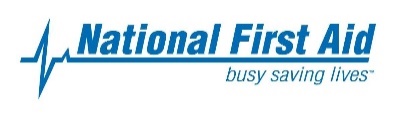 Change of Details FormUse this form if you wish to change your personal details in the RTOs records database. Please ensure that changes to your personal details matches your record on the USI Registry. You will not receive your certificate or statement of attainment from National First Aid if your personal details do not match with the USI Registry. Go to www.usi.gov.au to update your details.Submitting this requestEmail your completed form to: nfaadministration@nationalfirstaid.com.auCurrent detailsCurrent detailsCurrent detailsCurrent detailsCurrent detailsCurrent detailsCurrent detailsCurrent detailsCurrent detailsCurrent detailsCurrent detailsCurrent detailsFirst nameLast nameDate of birth DayDayMonthYearResidential addressStreet addressStreet addressResidential addressSuburb/townSuburb/townPostcodePostcodeHome phoneWork phoneWork phoneMobileEmailEmailChange of name (change will need to match your USI record)Change of name (change will need to match your USI record)Change of name (change will need to match your USI record)Change of name (change will need to match your USI record)Change of name (change will need to match your USI record)Change of name (change will need to match your USI record)Change of name (change will need to match your USI record)Change of name (change will need to match your USI record)Change of name (change will need to match your USI record)Change of name (change will need to match your USI record)Change of name (change will need to match your USI record)Change of name (change will need to match your USI record)Previous family namePrevious given namePrevious given namePrevious given namePrevious given nameNew family nameNew given nameNew given nameNew given nameNew given nameChange of emergency contactChange of emergency contactChange of emergency contactChange of emergency contactChange of emergency contactChange of emergency contactChange of emergency contactChange of emergency contactChange of emergency contactChange of emergency contactChange of emergency contactChange of emergency contactContact nameRelationshipRelationshipRelationshipRelationshipHome phoneMobileMobileMobileMobileChange of home address Change of home address Change of home address Change of home address Change of home address Change of home address Change of home address Change of home address Change of home address Change of home address Change of home address Change of home address Home addressHome addressStreet addressHome addressHome addressSuburb/townPostcodePostcodeChange of mailing address (all correspondence will be sent to your mailing address)Change of mailing address (all correspondence will be sent to your mailing address)Change of mailing address (all correspondence will be sent to your mailing address)Change of mailing address (all correspondence will be sent to your mailing address)Change of mailing address (all correspondence will be sent to your mailing address)Change of mailing address (all correspondence will be sent to your mailing address)Change of mailing address (all correspondence will be sent to your mailing address)Change of mailing address (all correspondence will be sent to your mailing address)Change of mailing address (all correspondence will be sent to your mailing address)Change of mailing address (all correspondence will be sent to your mailing address)Change of mailing address (all correspondence will be sent to your mailing address)Change of mailing address (all correspondence will be sent to your mailing address)Mailing addressMailing addressStreet addressMailing addressMailing addressSuburb/townPostcodePostcodeDeclarationDeclarationI declare that, to the best of my knowledge, the information on this form is correct and complete.I declare that, to the best of my knowledge, the information on this form is correct and complete.SignatureDate 